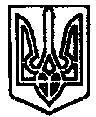 УКРАЇНАПОЧАЇВСЬКА МІСЬКА РАДАСЬОМЕ СКЛИКАННЯП’ЯТНАДЦЯТА СЕСІЯРІШЕННЯвід «   » грудня  2016 року	ПРОЕКТПро затвердження технічної документації із землеустрою щодо встановлення (відновлення) меж земельної ділянки в натурі (на місцевості) в с. Старий Тараж  по вулиці Шкільна, 71Іващук Тетяні Петрівні Розглянувши заяву жительки с. Старий Тараж, яка просить затвердити технічну документацію із землеустрою щодо встановлення (відновлення) меж земельної ділянки в натурі (на місцевості) для будівництва та обслуговування житлового будинку, господарських будівель і споруд в с. Старий Тараж, вул. Шкільна, 71 та передати дану ділянку безоплатно у власність, керуючись ст. 12,79,107,118,120,121,125,126,186 Земельного кодексу України, ст. 26, 33 Закону України «Про місцеве самоврядування в Україні», ст. 25 Закону України «Про землеустрій», ст. 21 Закону України «Про державний земельний кадастр», Закону України «Про державну реєстрацію речових прав на нерухоме майно та їх обтяжень», сесія Почаївської міської радиВИРІШИЛА:Затвердити гр. Іващук Тетяні Петрівні  технічну документацію із землеустрою щодо встановлення (відновлення) меж земельної ділянки в натурі (на місцевості) площею 0,2500 га для будівництва та обслуговування житлового будинку, господарських будівель і споруд за кадастровим номером 6123488200:02:001:0238 у с. Старий Тараж, вул. Шкільна, 71 землі житлової та громадської забудови в межах населеного пункту.Передати гр. Іващук Тетяні Петрівні  безоплатно у власність земельну ділянку площею 0,2500 га для будівництва та обслуговування житлового будинку, господарських будівель і споруд в с. Старий Тараж, вул. Шкільна, 71Зареєструвати речові права на земельну ділянку у встановленому законодавством порядку.Контроль за виконанням даного рішення покласти на постійну депутатську комісію з питань містобудування, архітектури, земельних відносин та охорони навколишнього природного середовища.Чубик А.В.